Relatório - Pesquisa de preço de repelentesCampina GrandeFevereiro - 2024© 2024. Fundo Municipal de Defesa de Direitos Difusos (PROCON de Campina Grande/PB)É permitida a reprodução parcial ou total desta obra, desde que citada a fonte.EXPEDIENTERelatório da Pesquisa de Preços para repelentes.Ano 2024Fundo Municipal de Defesa de Direitos Difusos PROCON de Campina Grande/PBRua Prefeito Ernani Lauritzen, 226 – Centro CEP: 58400-133 – Campina Grande/PB Tel.: 151 e 83 98185 - 8168Site: http://procon.campinagrande.pb.gov.br/ Prefeito do Município de Campina Grande/PB Bruno Cunha LimaProcuradoria Geral do MunicípioAécio MeloCoordenador Executivo do Procon de Campina Grande –PBWaldeny Mendes Santana Elaboração de ConteúdoPesquisa de Campo e Estatística:Pesquisador estagiário: Giovana de SouzaRichard Matheus Avelino da SilvaOrientador: Ricardo Alves de OlindaDepartamento de Estatística- UEPB CCT- Centro de Ciência e TecnologiaCoordenadora de Campo: Ana Cláudia Carneiro ChavesMotorista: José Miguel de Sousa Projeto Gráfico e DiagramaçãoJornalista: Eliane França DRT/PB 2000SUMÁRIOApresentaçãoA pesquisa de preço dos repelentes feita pelo Procon de Campina Grande no mês de fevereiro foi realizada no dia 29. Na oportunidade os fiscais do Fundo Municipal de Defesa de Direitos Difusos em parceria com o Departamento de Estatística da Universidade Estadual da Paraíba (UEPB) visitaram 18 estabelecimentos comerciais em 10 bairros do município que comercializam este produto, o plano de amostragem utilizado foi o não probabilístico, portanto, as análises feitas são apenas para os estabelecimentos amostrados, ou seja, não se pode generalizar como sendo a realidade de toda a cidade.O objetivo deste material é o de servir como referência para que o consumidor possa fazer uma boa economia na hora da compra do repelente muito utilizado na prevenção a dengue. Não pode ser utilizado por nenhum estabelecimento para fins publicitários.De acordo com o Relatório da Pesquisa de Preços se houver uma boa pesquisa na hora da compra do repelente em loção, dependendo da marca e do estabelecimento o consumidor pode economizar até R$ 17,00 na aquisição do produto. Já para o repelente em spray a economia pode chegar a R$ 20,00. Para análise científica do material foi utilizada a Estatística Descritiva, que é um ramo da estatística que aplica várias técnicas para descrever e sumarizar um conjunto de dados. E para o tratamento dos dados e análises dos resultados foi utilizado uma planilha eletrônica.ResultadosNesta seção serão apresentados os principais resultados da pesquisa de preços do repelente realizada pelo Procon de Campina Grande/PB.A Figura 1 apresenta uma visualização espacial de todas as farmácias e estabelecimentos coletados.Figura 1: Amostra dos estabelecimentos pesquisados (fevereiro/2024).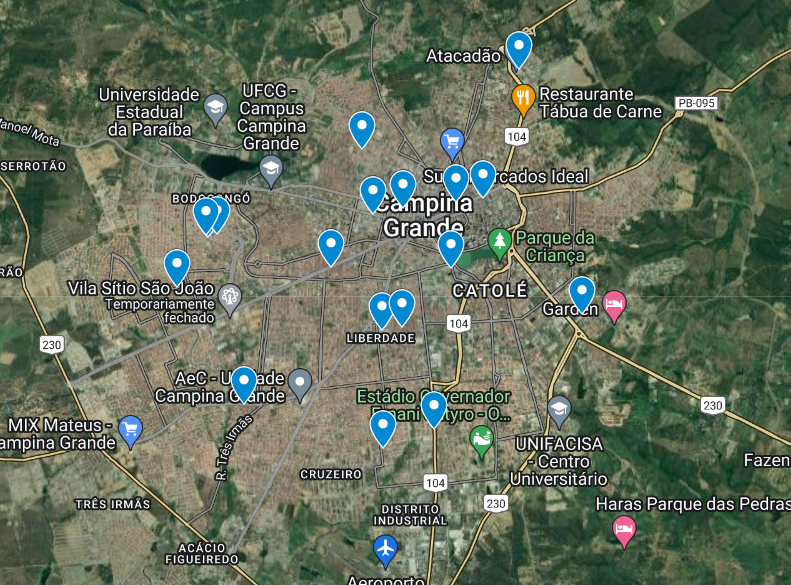 Fonte: PROCON Municipal de Campina Grande-PB.Repelente em loçãoPara a pesquisa foram consideradas três (03) marcas de repelentes em loção, são elas: Baruel Kids, OFF! Kids e OFF! Family.Preço MédioInicialmente foi realizada uma comparação entre as marcas pesquisadas nos estabelecimentos campinenses. Desta forma, segue a Figura 2 com o preço médio para cada marca e abaixo mais detalhes dos preços encontrados.Figura 2: Preço Médio dos repelentes em loção (fevereiro/2024).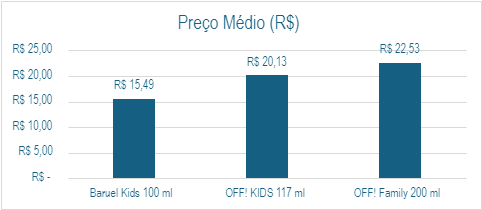 Fonte: PROCON Municipal de Campina Grande-PB.Baruel Kids: o preço, em média, desse repelente é de R$ 15,49. Existe uma variação percentual de 48,04% entre o menor e o maior valor encontrado. O mesmo pode ser comprado em uma faixa de preços que varia de R$ 12,49 a R$ 18,49. Se pesquisar, o consumidor pode economizar até R$ 6,00 na compra do produto.OFF! Kids: o preço, em média, do repelente desta marca é de R$ 20,13. Foi visto uma variação percentual de 72,78% entre o menor e o maior valor encontrado. A mesma pode ser comprada em uma faixa de preços que variam de R$ 14,99 a R$25,90. O consumidor pode economizar até R$ 11,00 na hora da compra.OFF! Family: o preço, em média, desse repelente é de R$ 22,53. Existe uma variação percentual de 113,41% entre o menor e o maior valor encontrado. O mesmo pode ser comprado em uma faixa de preços que varia de R$ 14,99 a R$ 31,99. Ou seja, o consumidor que pesquisa pode ter uma economia de até R$ 17,00 na compra do produto.Tabela 1: Variação percentual entre o menor e o maior preço de cada repelente por marca (fevereiro/2024).Repelente em SprayPara a pesquisa foram consideradas duas (02) marcas de repelentes em spray, são elas: OFF! Longa duração e Xô Inseto.Preço MédioInicialmente foi realizada uma comparação entre as marcas pesquisadas nos estabelecimentos campinenses. Desta forma, segue a Figura 3 com o preço médio para cada marca e abaixo mais detalhes dos preços encontrados.A Figura 3 apresenta uma visualização gráfica do preço médio dos repelentes em spray.Figura 2: Preço Médio dos repelentes em spray (fevereiro/2024).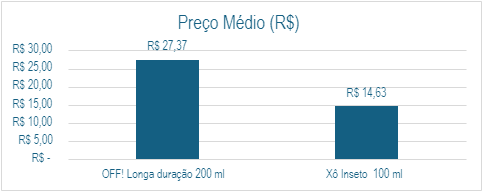 Fonte: PROCON Municipal de Campina Grande-PB.OFF! Longa duração: o preço, em média, do repelente desta marca é de R$ 27,37. Foi visto uma variação percentual de 117,72% entre o menor e o maior valor encontrado. A mesma pode ser comprada em uma faixa de preços que variam de R$ 16,99 a R$36,99. O consumidor pode economizar até R$ 20,00 na hora da compra.Xô Inseto: o preço, em média, desse repelente é de R$ 14,63. Existe uma variação percentual de 99,90% entre o menor e o maior valor encontrado. O mesmo pode ser comprado em uma faixa de preços que varia de R$ 10,00 a R$ 19,99. Ou seja, o consumidor que pesquisa pode ter uma economia de até R$ 10,00 na compra do produto.Tabela 2: Variação percentual entre o menor e o maior preço de cada repelente por marca (fevereiro/2024).Relação dos estabelecimentos com preços mais atrativos para repelentes em loção e em sprayCom o objetivo de informar ao consumidor o estabelecimento com o preço  mais em conta para o repelente em loção e em spray segue a Tabela 3 com o respectivo endereço.Tabela 3: Estabelecimentos que vendem o repelente com preços mais em conta.Segue a Figura 4 com a representação espaciail dos estabelecimentos com melhores preços de repelentes.Figura 4: Representação espacial dos estabelecimentos com melhores preços (fevereiro/2024) 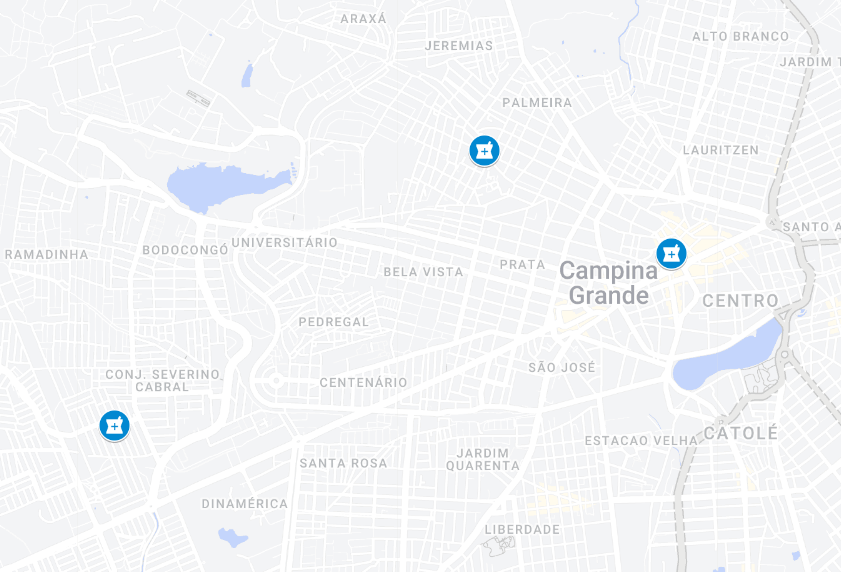 Fonte: PROCON Municipal de Campina Grande-PB.Caso haja uma boa pesquisa na hora da compra, pode representar uma grande economia para o bolso do consumidor. Relação geral dos estabelecimentos visitadosFonte: PROCON Municipal de Campina Grande-PB.1. Apresentação42. Resultados42.1 Repelente em loção.	42.1 Repelente em loção.	42.2 Repelente em spray.	42.2 Repelente em spray.	43. Relação geral dos estabelecimentos visitados	53. Relação geral dos estabelecimentos visitados	5Análise Geral (Loção)Análise Geral (Loção)Análise Geral (Loção)Análise Geral (Loção)Baruel KidsOFF! KidsOFF! FamilyMédiaR$ 15,49  R$ 20,13  R$ 22,53 Maior PreçoR$ 18,49  R$ 25,90  R$ 31,99 Menor PreçoR$ 12,49  R$ 14,99  R$ 14,99 DiferençaR$ 6,00  R$ 10,91  R$ 17,00 Variação (%)48,04%72,78%113,41%Análise Geral (Spray)Análise Geral (Spray)Análise Geral (Spray)OFF! Longa duraçãoXô InsetoMédiaR$ 27,37  R$ 14,63 Maior PreçoR$ 16,99  R$ 19,99 Menor PreçoR$ 16,99  R$ 10,00 DiferençaR$ 20,00  R$ 9,99 Variação (%)117,72%99,90%Estabelecimentos com preços mais em contaEstabelecimentos com preços mais em contaEstabelecimentos com preços mais em contaEstabelecimentos com preços mais em contaEstabelecimentos com preços mais em contaEstabelecimentoEndereçoBairroTipoPreçoFARMÁCIA CALUETE  R. Profa. Maria Augusta Mendonça, 542 - Bodocongó, Campina Grande - PB, 58108-275BodocongóSprayR$ 10,00 Pague MenosPraça da Bandeira, 114 - Centro, Campina Grande - PB, 58400-085CentroLoçãoR$ 12,49 Brasil FarmaR. Agrônomo João Maurício Medeiros, 399 - Monte Santo, Campina Grande - PB, 58400-690Monte SantoLoçãoR$ 14,99Pesquisa RepelentesPesquisa RepelentesPesquisa RepelentesPesquisa RepelentesPesquisa RepelentesPesquisa RepelentesPesquisa RepelentesPesquisa RepelentesEstabelecimentoEndereçoBairroEstabelecimentoEndereçoBairroBaruel Kids 100 mlOFF! KIDS 117 mlOFF! Family 200 mlOFF! Longa duração 200 mlXô Inseto  100 mlAtacadãoAv. Manoel Tavares, 1800 - Jardim Tavares, Campina Grande - PB, 58402-020Jardim TavaresNTNTR$ 24,99 NTNTCarrefourAv. Prof. Almeida Barreto, 85 - Centro, Campina Grande - PB, 58428-190CentroNTR$ 21,89  R$ 28,49 NTNTAssaíAv. Pref. Severino Bezerra Cabral, 1339 - Mirante, Campina Grande - PB, 58407-660MiranteNTNTNTNTNTRede ComprasAv. Mal. Floriano Peixoto, 912 - Centro, Campina Grande - PB, 58400-180CentroNTNTNTNTNTFARMÁCIA DIAS  Av. Jorn. Assis Chateaubriand, 2340A - Tambor, Campina Grande - PB, 58414-500TamborNTNTR$ 18,99 NTNTFARMÁCIA FARMAUTIL Rua Severino Lucena Vaz Ribeiro, 2 - Bodocongó, Campina Grande - PB, 58109-200BodocongóNTNTNTR$ 23,00 NTNOBRE FARMAR. João Sérgio de Almeida, 564 - Bodocongó, Campina Grande - PB, 58430-340BodocongóNTNTR$ 15,99  R$ 16,99 NTFARMÁCIA GALERIA PAGUE BEM R. João Sérgio de Almeida, 662, Bodocongó;BodocongóNTNTR$ 20,00 NTNTFARMÁCIA CALUETE  R. Profa. Maria Augusta Mendonça, 542 - Bodocongó, Campina Grande - PB, 58108-275BodocongóNTR$ 16,00  R$ 14,99 NTR$ 10,00 FARMÁCIA VAREJÃO  Av. Francisco Lopes de Almeida, 250 - Loja 9 - Santa Cruz, Campina Grande - PB, 58417-275Santa CruzNTNTR$ 20,90 NTNTRede PharmaR. Rodrigues Alves, 602 - Prata, Campina Grande - PB, 58428-795PrataNTNTNTNTNTBom que sóR. Odon Bezerra, 459 - Liberdade, Campina Grande - PB, 58414-160LiberdadeNTR$ 25,90  R$ 22,99  R$ 22,90  R$ 13,90 Farmácia DrogasilR. Siqueira Campos, 540 - Prata, Campina Grande - PB, 58400-525PrataNTNTNTNTNTIdealAv. Mal. Floriano Peixoto, 1350 - Centenário, Campina Grande - PB, 58428-130CentenárioNTR$ 19,00  R$ 31,99  R$ 36,99 NTPague MenosPraça da Bandeira, 114 - Centro, Campina Grande - PB, 58400-085CentroR$ 12,49 NTR$ 18,99 NTNTBrasil FarmaR. Agrônomo João Maurício Medeiros, 399 - Monte Santo, Campina Grande - PB, 58400-690Monte SantoNTR$ 14,99 NTNTNTFarmácia RedMedR. Odon Bezerra, 144 - Liberdade, Campina Grande - PB, 58414-160LiberdadeR$ 18,49 NTR$ 21,99  R$ 36,99 NTFARMÁCIA MED+ POPULARR. José Firmino da Silva, 1415 - Tambor, Campina Grande - PB, 58414-770TamborNTR$ 22,99  R$ 29,99 NTR$ 19,99 